BREVET DE TECHNICIEN SUPÉRIEURÉLECTROTECHNIQUESUJET 0ÉPREUVE E4USINE COCAGNE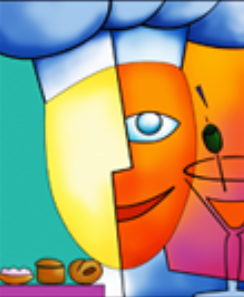 DOSSIER TECHNIQUEDTEC 1	: Extrait de l’appel d’offres « lot n° 20 : Electricité courant fort » (4 pages)	2DTEC 2	: Extraits du cahier des charges fonctionnel de la ligne de tartinage    (2 pages)	6DTEC 3	: Matériel de convoyage (2 pages)	8DTEC 4	: Solution retenue pour les convoyeurs C4 à C6	10 : Extrait de l’appel d’offres « lot n° 20 : Electricité courant fort » (4 pages)DTEC1 – Page 1/4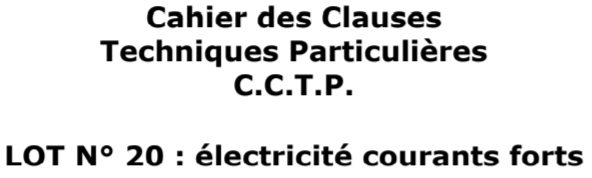 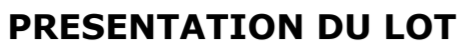 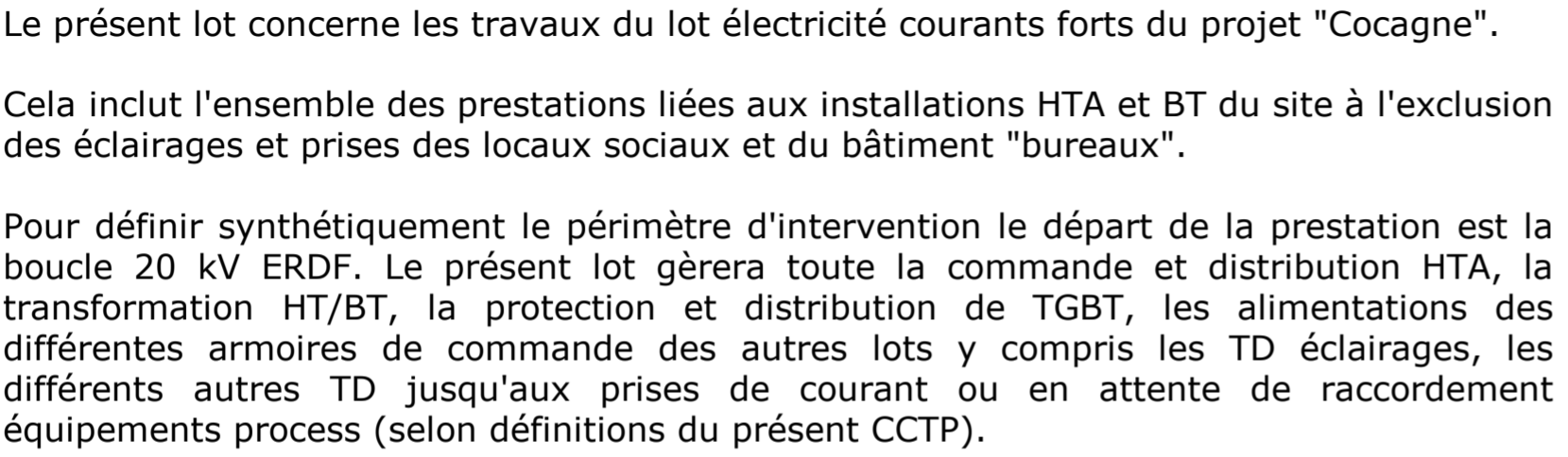 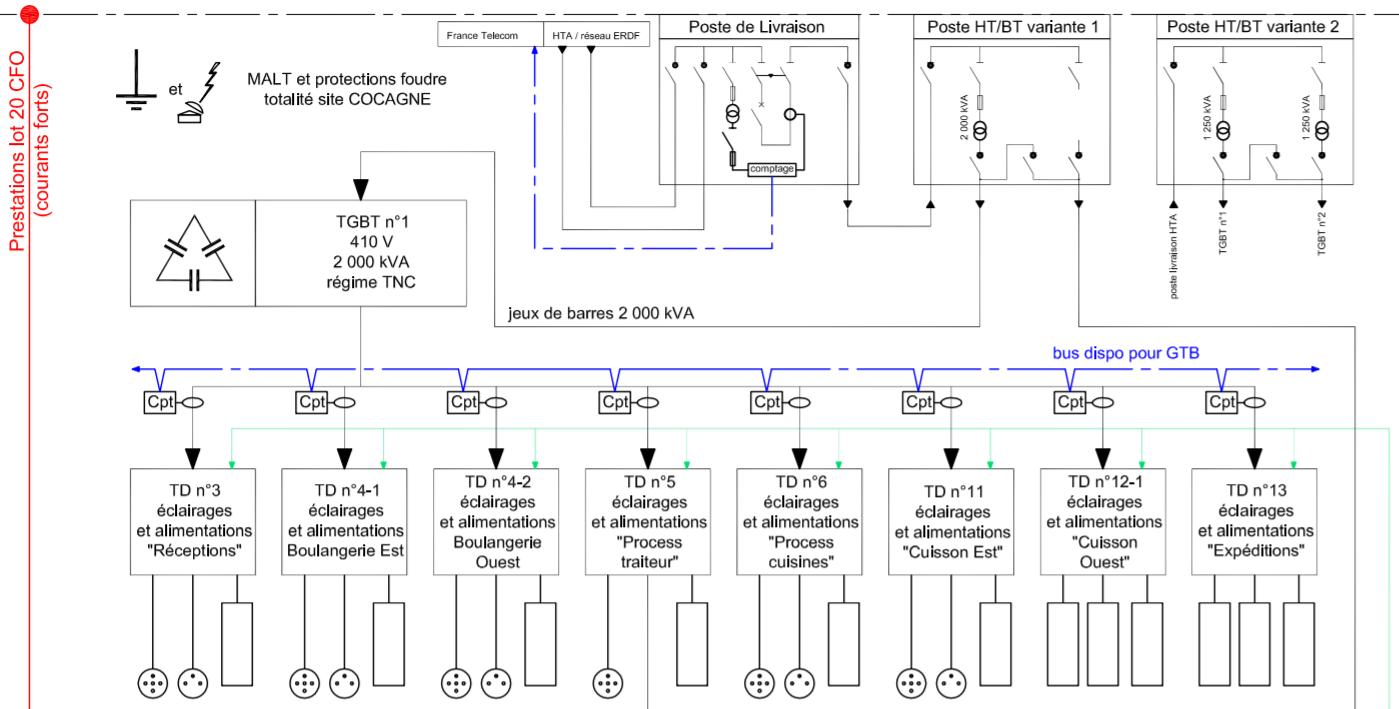 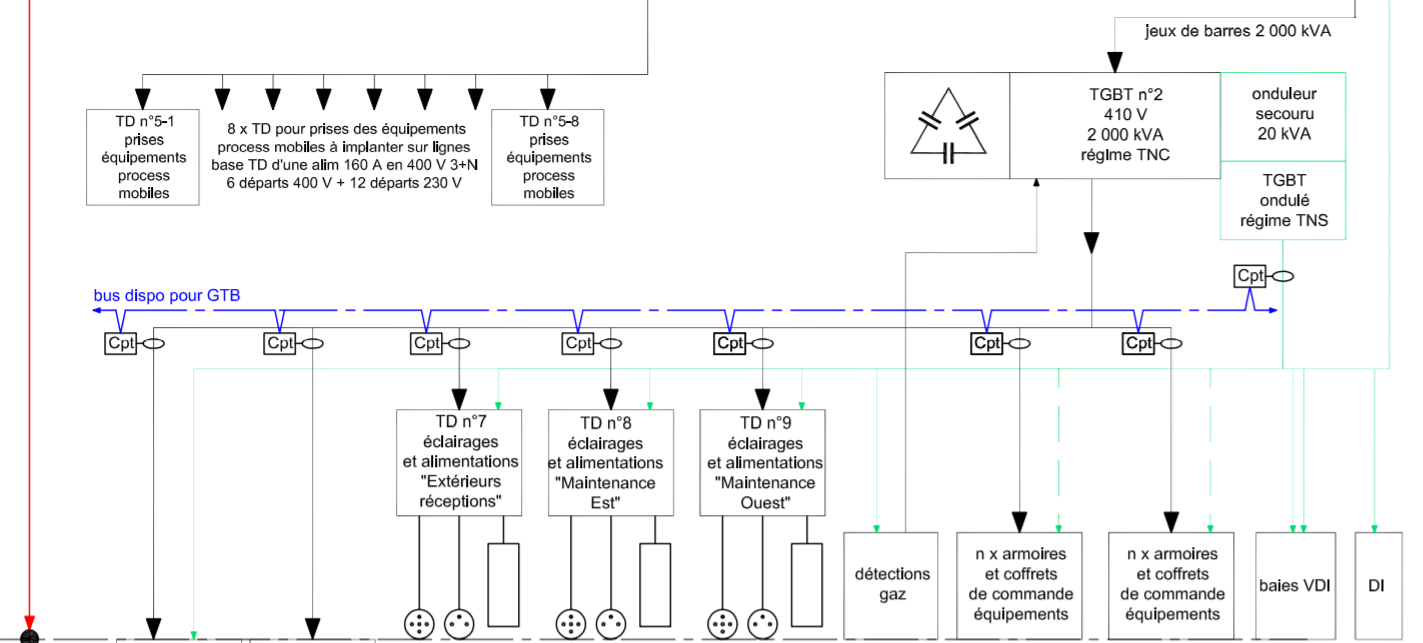 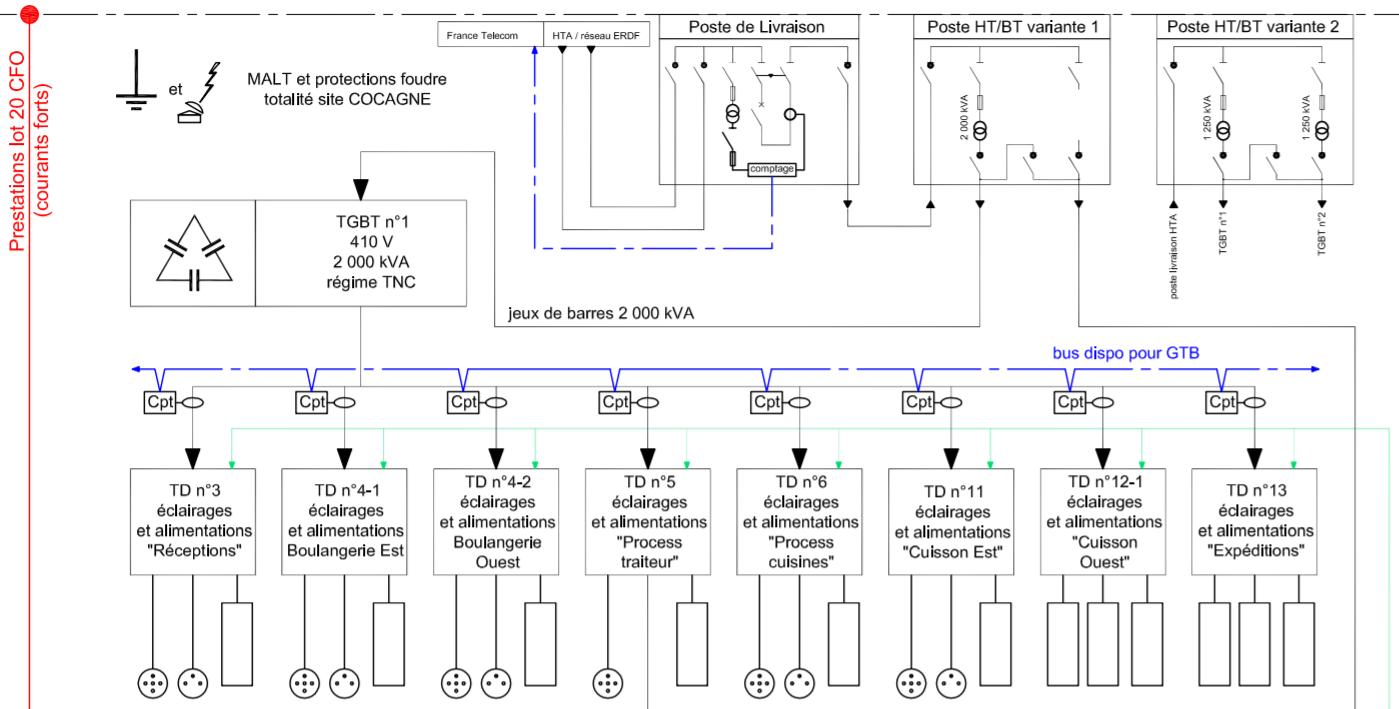 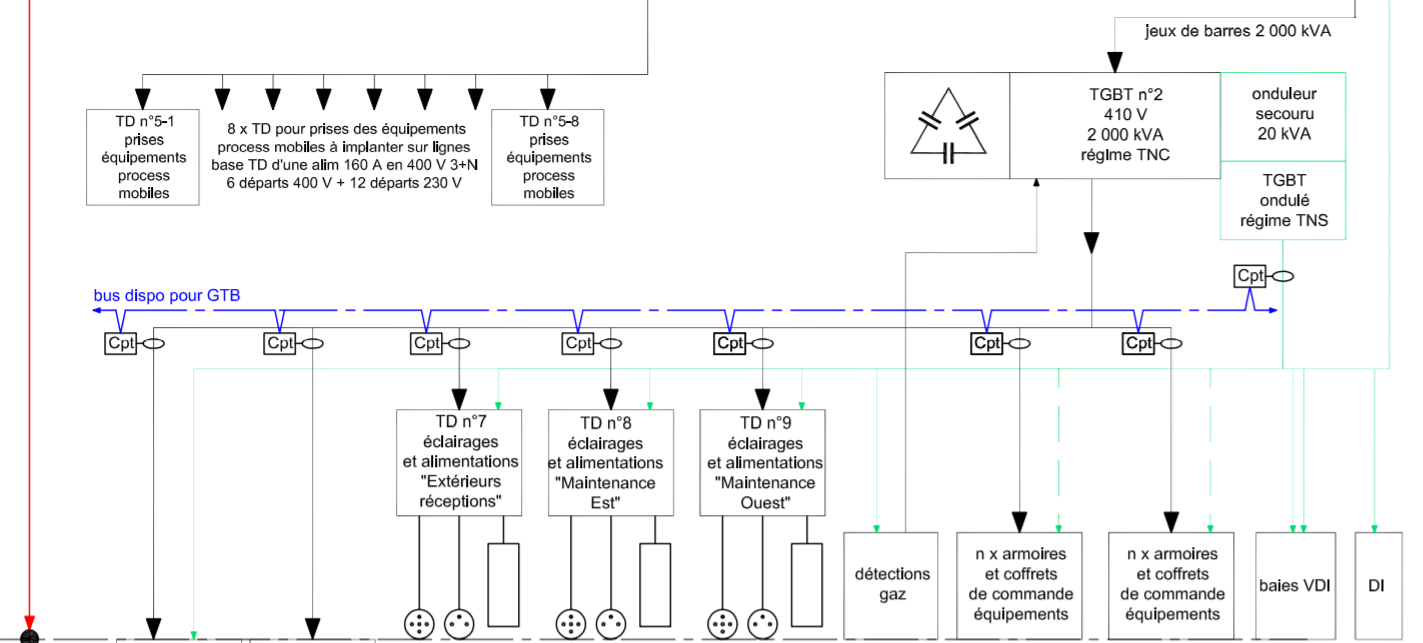 DTEC1 – Page 2/4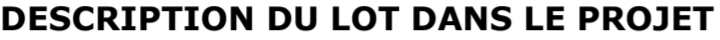 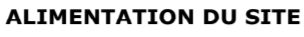 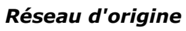 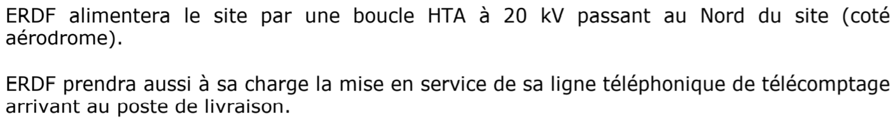 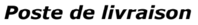 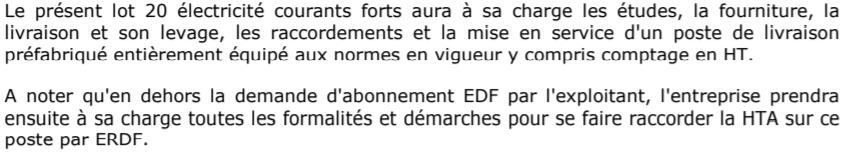 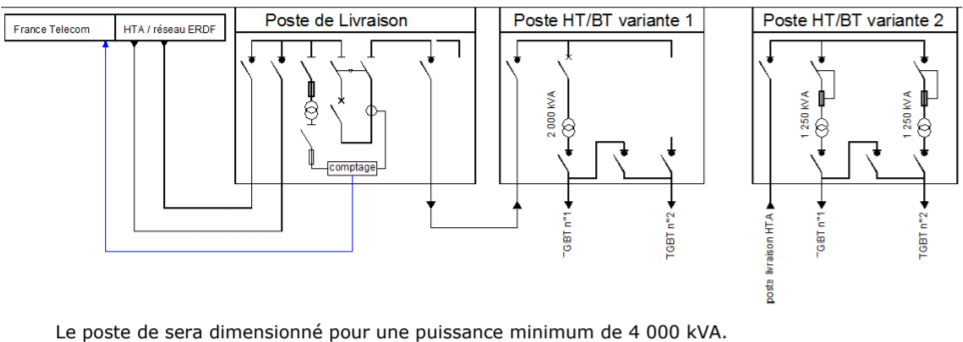 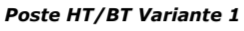 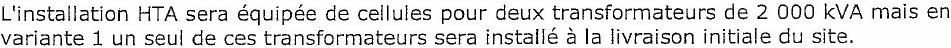 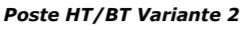 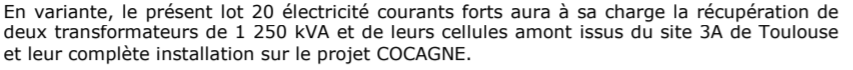 DTEC1 – Page 3/4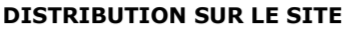 Notations et définitions utiliséesLe synoptique des armoires TGBT1 et TGBT2 est donné page suivante, pour lequel :Les puissances actives données sont les puissances électriques consommées par chaque équipementLe « Four Ouest » et les « Epingles » sont des charges résistivesFacteur d’utilisation maximal Ku : Le régime de fonctionnement normal d'un récepteur peut être tel que sa puissance utilisée soit inférieure à sa puissance nominale installée, d'où la notion de facteur d'utilisation. Le facteur d'utilisation s'applique individuellement à chaque récepteur.
Facteur de simultanéité  Ks : Par expérience, nous savons que dans la pratique, toutes les charges d'une installation donnée ne fonctionnement jamais simultanément. Ce facteur est défini comme suit dans la CEI 60050 - Vocabulaire Electrotechnique International : « Facteur de simultanéité : rapport, exprimé en valeur numérique ou en %, de la puissance maximale appelée par un ensemble de clients ou un groupe d'appareils électriques, au cours d'une période déterminée, à la somme des puissances maximales individuelles appelées pendant la même période. Conformément à cette définition, la valeur est toujours ≤ 1 et peut être exprimée en pourcentage »AD : armoire divisionnaire.DTEC1 – Page 4/4Synoptique des TGBT1 et TGBT2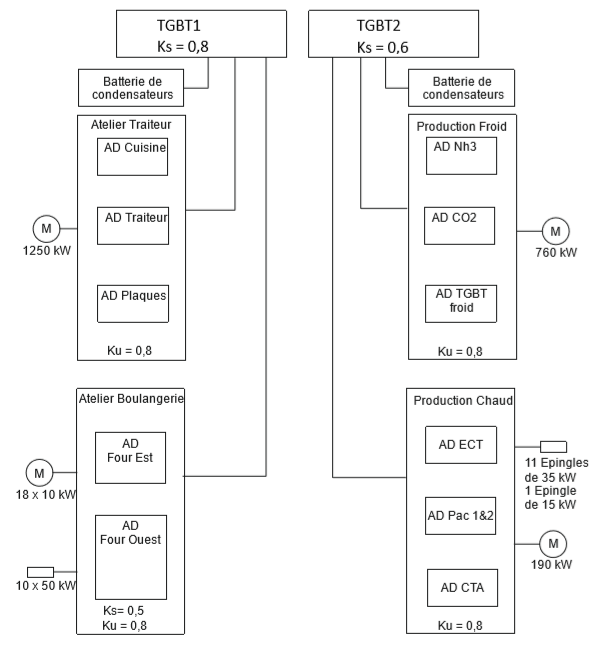 Batterie de condensateursLe site sera équipé de batteries de condensateurs à gradins permettant de maitriser le facteur de puissance en garantissant un facteur de puissance de 0,93 au niveau de chaque TGBT.: Extraits du cahier des charges fonctionnel de la ligne de tartinage    (2 pages)DTEC2 – Page 1/2DEFINITION DU BESOINPlateau de convoyage : plateau servant de support aux produitsLes plateaux seront convoyés automatiquement entre chaque poste tout au long de la ligne. La cadence instantanée devra être de 360 plateaux/heure.Dimensions approximatives : 500x400mm.Matériau : inox (type à définir)Poids : 7 kg (plateau + produits)Produits à traiter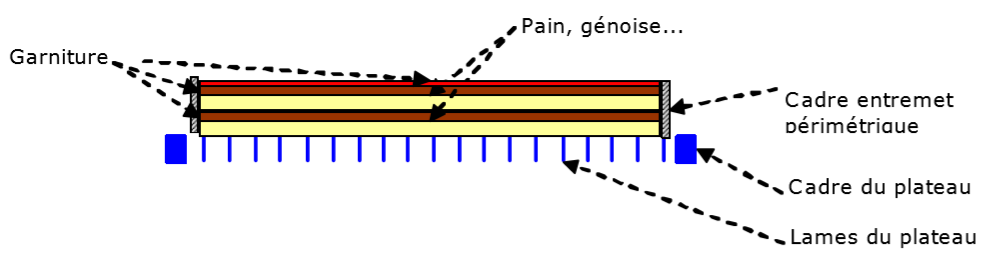 Périmètre du projet :Intégralité du convoyage et de l’automatisme de la ligne de tartinage Dans la mesure du possible il faudra utiliser des convoyeurs polycordes.Tous les convoyeurs de la ligne seront montés sur variateur de vitesse électronique.Objectif du projet :Le fournisseur nous proposera l’ensemble des solutions techniques répondant aux fonctionnalités suivantes :Organigramme de principe de la ligne de tartinageDTEC2 – Page 2/2Descendeur D3Descente des plateaux depuis un convoyeur aérien pour mise à disposition sur le convoyeur C4.Convoyeur C4 :Fonctionnement en continu2 emplacements pour intégrer des machines amovibles pour :Soit un système de beurrage en continu.Soit système de tranchage/dépose automatique de jambon en continu.Convoyeur C5Poste de tartinage manuel avec mise en place manuelle d’un pochoir à l’arrêt. Ce poste est prévu pour 2 personnes. Convoyeur C6Ce convoyeur intégrera deux doseusesIl arrêtera les plateaux durant toute la durée du cycle de dosage.Renvoi d’angle R7Accessibilité produit maximum (= pas de cartérisation).Renvoi à 90°FONCTIONNEMENT DU CONVOYEUR C4Dépose tranche de pain sur les plateaux – Localisation C4Longueur de ligne : 1500 mmSens d’avance : largeur plateau 400 mmLes plateaux arrivent en automatique au poste de dépose tranches de pain.L’opération de dépose tranche se fera à l’arrêt grâce à un système de blocage du plateau.Beurreuse – Localisation C4Longueur de ligne : 2000 mmSens d’avance : largeur plateau 400 mmLes plateaux passent en continu sous le module de beurrageLa vitesse d’avancée des plateaux devra être constanteLes plateaux sont détectés par la beurreuse (début)Le dosage est effectué en continu de manière à répartir le beurre de façon homogène.Tranchage & dépose jambon – Localisation C4Longueur de ligne : 2000 mmSens d’avance : largeur plateau 400 mmLes plateaux passent en continu sous le module de tranchage & dépose.Les plateaux sont détectés par le trancheur (début).La dépose est effectuée en continu.: Matériel de convoyage (2 pages)DTEC3 – Page 1/2Convoyeur de transfert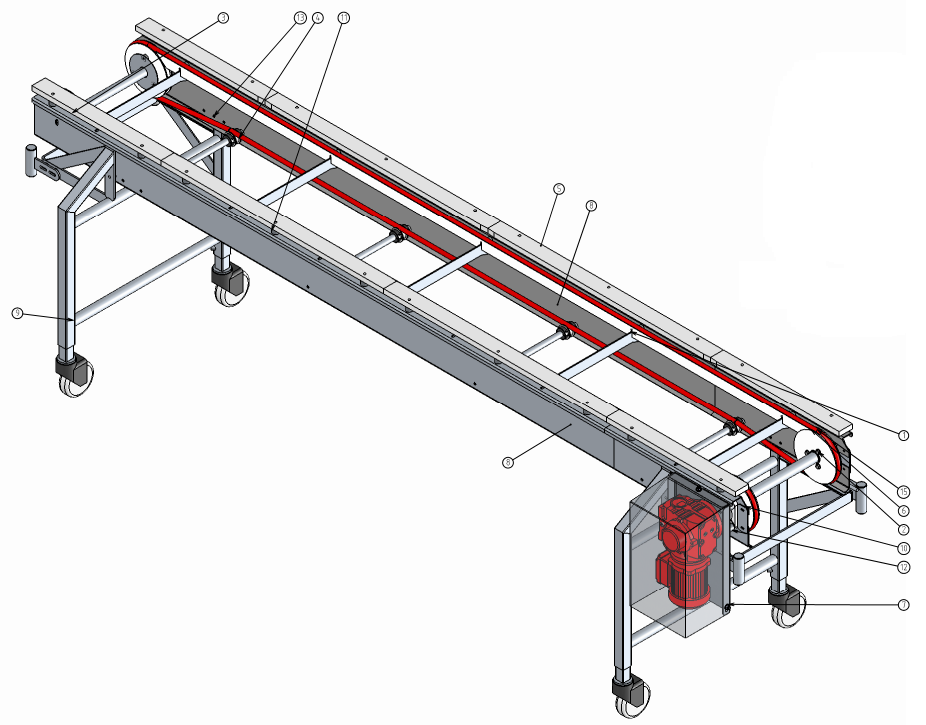 Modélisation 3D d’un convoyeur de transfertUnité d’entraînement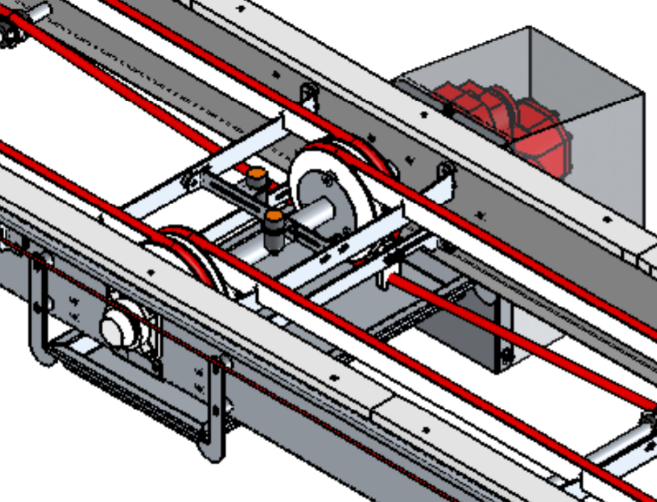 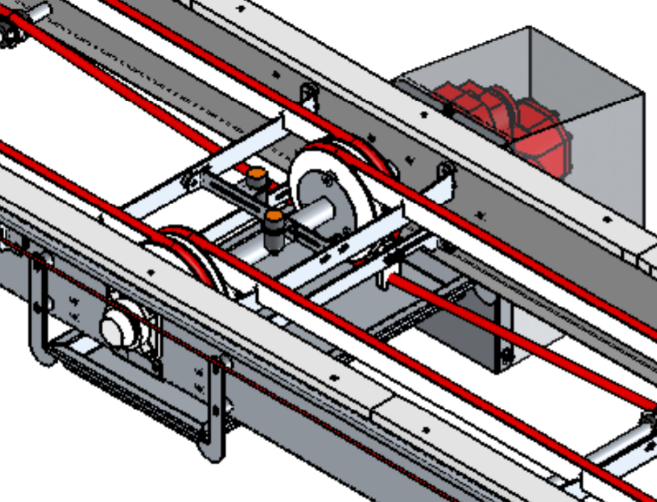 L’unité d’entraînement entraîne en rotation les poulies extérieures (diamètre = 200mm) afin de déplacer les plateaux situés en amont de lui.Les poulies intérieures font parties du convoyeur suivant, elles sont entraînées en rotation par le groupe moto-variateur suivant situé en aval.DTEC3 – Page 2/2Butée d’isolement, d’arrêtLa butée permet l’arrêt du plateau « à la volée » et sans arrêt du convoyeur. Cette opération se fait en 2 étapes :Centrage latéral du plateau grâce à 2 palettes latérales agissant sur les côtés du plateauRelevage au-dessus des polycordes rouges et centrage avant/arrière assuré simultanément par 4 cames blanches agissant sur les plis inférieurs du plateau.Un capteur de présence du plateau sur la butée permet de déclencher automatiquement l’isolement de celui-ci.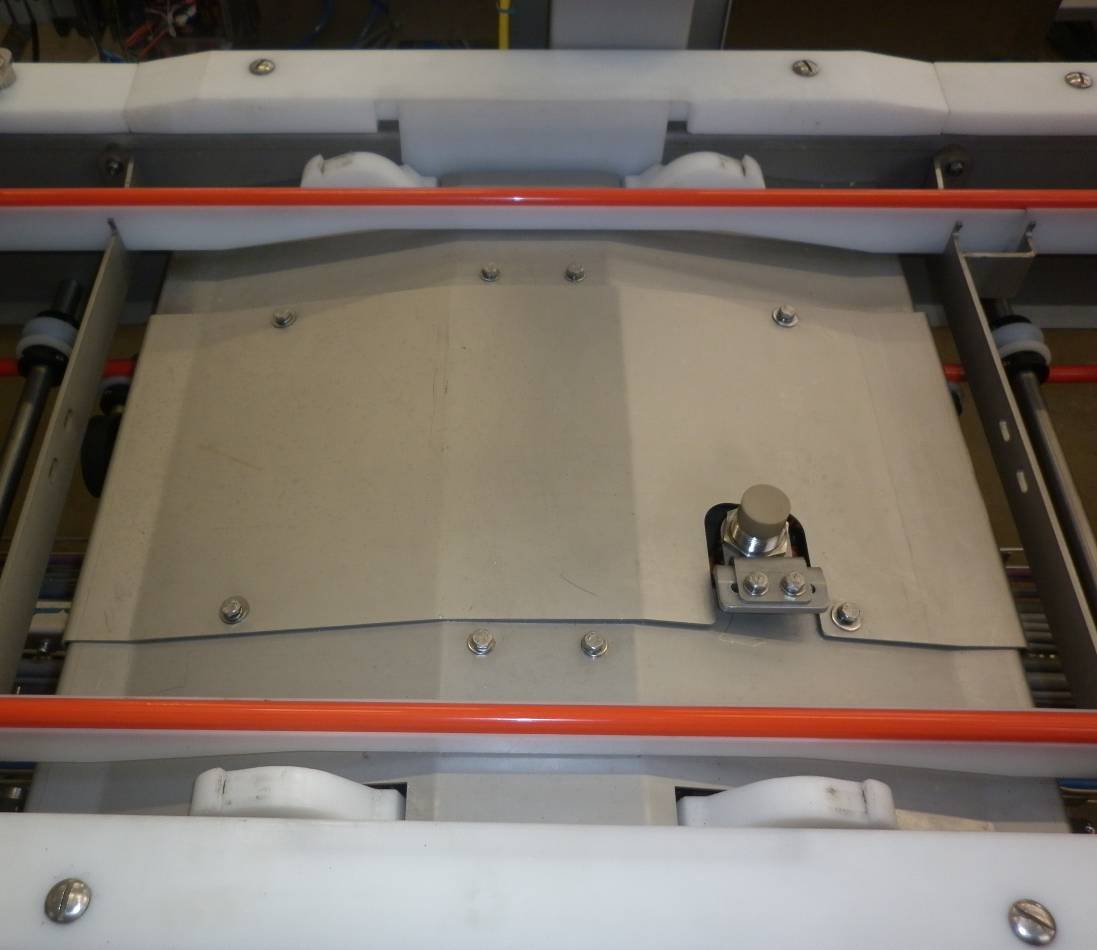 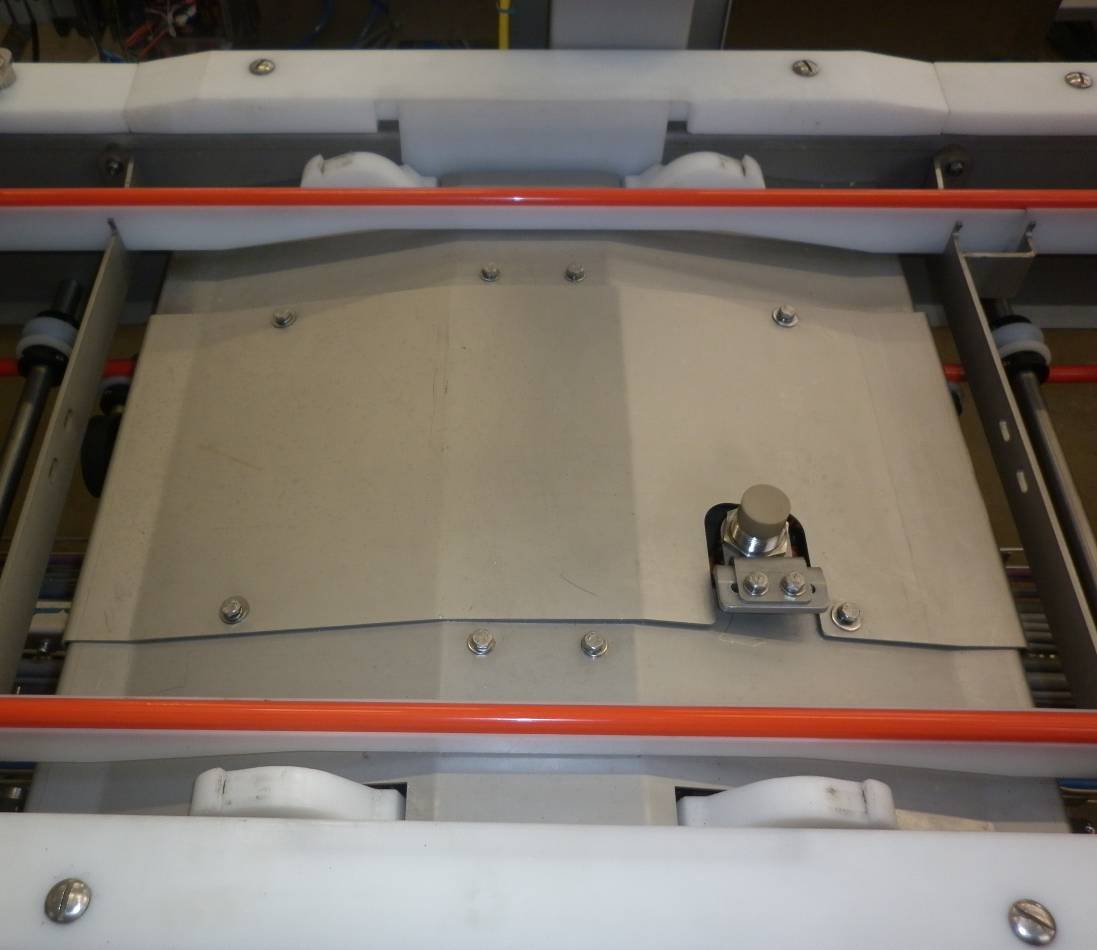 : Solution retenue pour les convoyeurs C4 à C6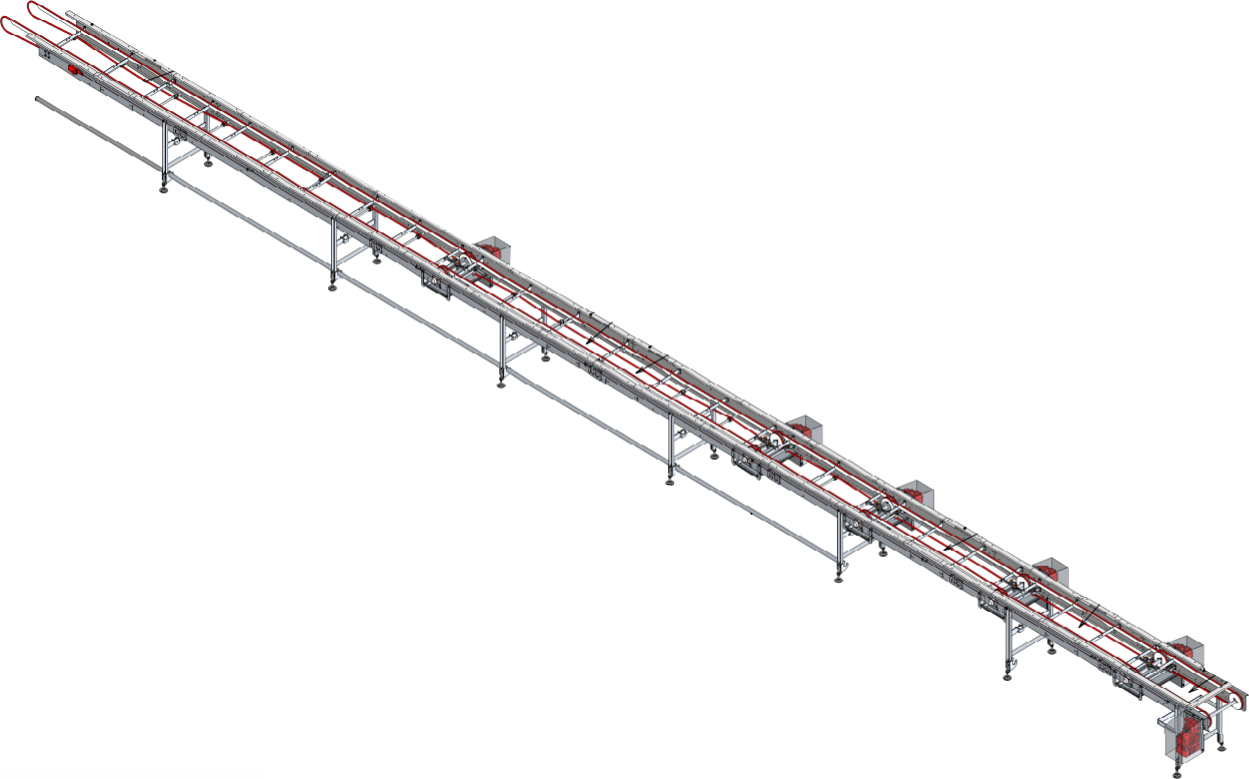 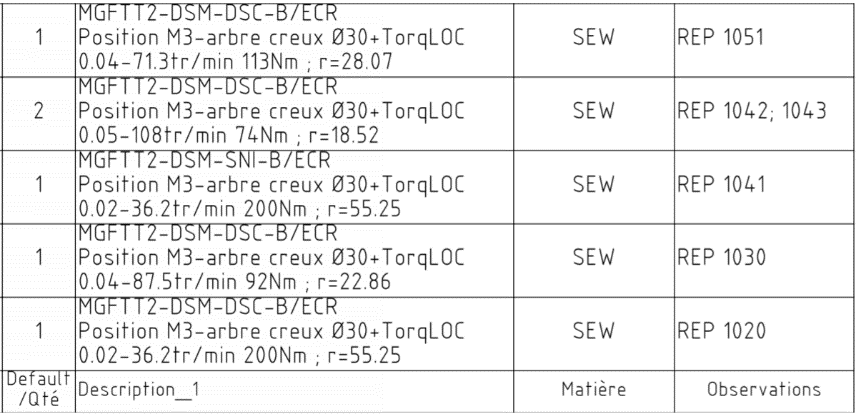 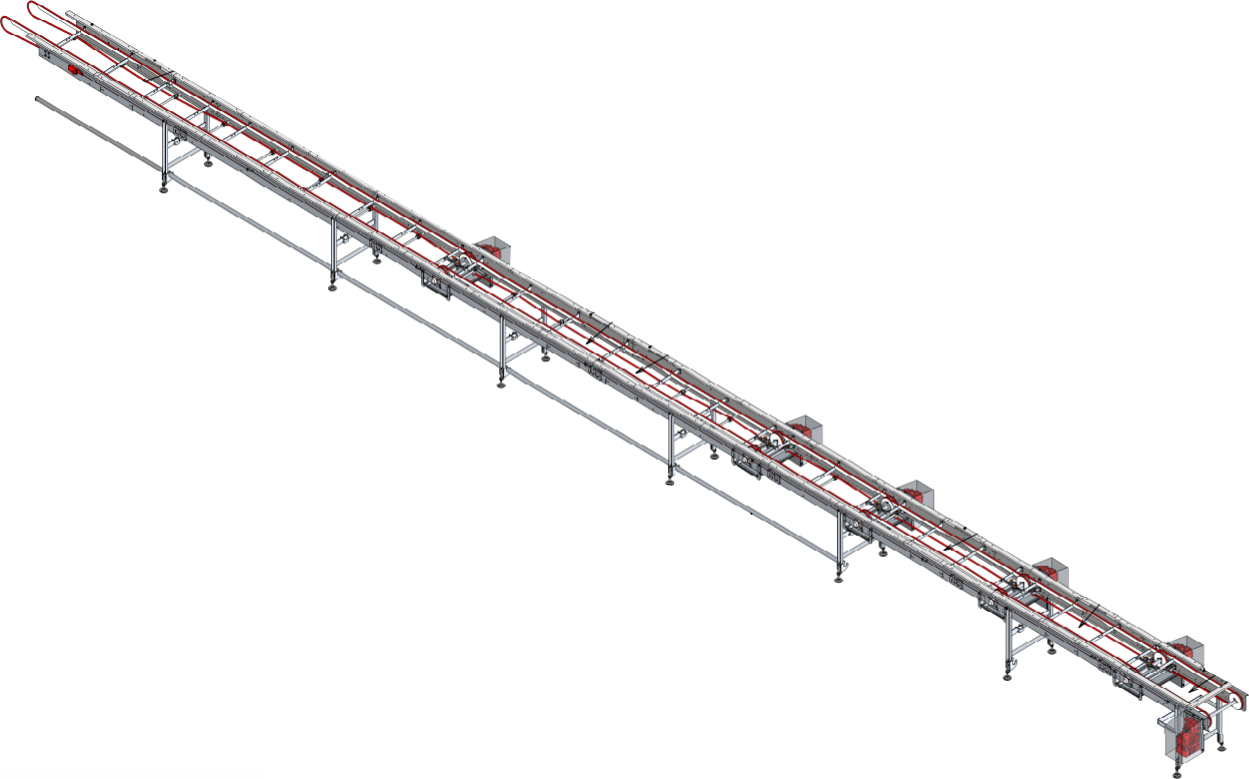 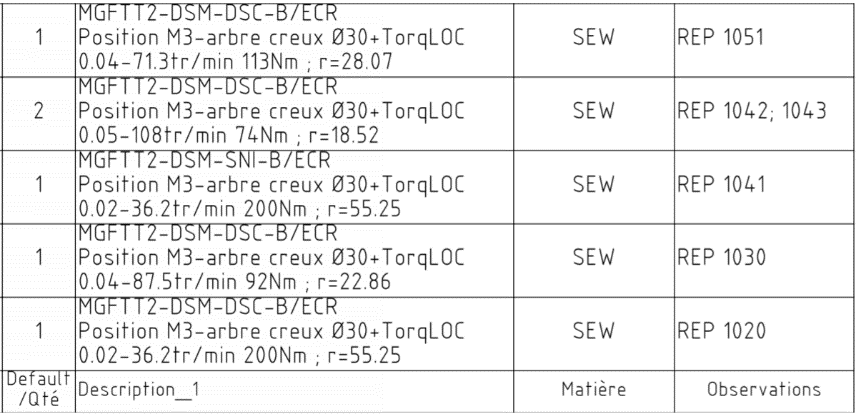 Fonctions possiblesLocalisationsDépose tranche de painConvoyeur C4Beurrage automatiqueConvoyeur C4Tranchage dépose jambon automatiqueConvoyeur C4Tartinage manuelConvoyeur C5Dosage rosace automatiqueConvoyeur C6